XIX.- LEY DE INGRESOS DEL MUNICIPIO DE CHEMAX, YUCATÁN, PARA EL EJERCICIO FISCAL 2022:TÍTULO PRIMERO DISPOSICIONES GENERALESCAPÍTULO IDe la Naturaleza y Objeto de la LeyArtículo 1.- La presente Ley es de orden público y de interés social, y tiene por objeto establecer los ingresos que percibirá la Hacienda Pública del Ayuntamiento de Chemax, Yucatán, a través de su Tesorería Municipal, durante el ejercicio fiscal del año 2022.Artículo 2.- Las personas domiciliadas dentro del Municipio de Chemax, Yucatán que tuvieren bienes en su territorio o celebren actos que surtan efectos en el mismo, están obligados a contribuir para los gastos públicos de la manera que disponga la presente Ley, la Ley de Hacienda para el Municipio de Chemax, Yucatán, el Código Fiscal del Estado de Yucatán y los demás ordenamientos fiscales de carácter local y federal.Artículo 3.- Los ingresos que se recauden por los conceptos señalados en la presente Ley, se destinarán a sufragar los gastos públicos establecidos y autorizados en el Presupuesto de Egresos del Municipio de Chemax, Yucatán, así como en lo dispuesto en los convenios de coordinación fiscal y en las leyes en que se fundamenten.CAPITULO IIDe los Conceptos de Ingresos y su PronósticoArtículo 4.- Los conceptos por los que la Hacienda Pública del Municipio de Chemax, Yucatán, percibirá en ingresos, serán los siguientes:I.- Impuestos;II.- Derechos;III.- Contribuciones Especiales;IV.- Productos;V.- Aprovechamientos;VI.- Participaciones Federales y Estatales;VII.- Aportaciones, yVIII.- Ingresos Extraordinarios.Artículo 5.- Los impuestos que el municipio percibirá se clasificarán como sigue:Artículo 6.- Los derechos que el municipio percibirá se causarán por los siguientes conceptos:Artículo 7.- Las contribuciones de mejoras que la Hacienda Pública Municipal tiene derecho de percibir, serán las siguientes:Artículo 8.- Los ingresos que la Hacienda Pública Municipal percibirá por concepto de productos, serán las siguientes:Artículo 9.- Los ingresos que la Hacienda Pública Municipal percibirá por concepto de aprovechamientos, se clasificarán de la siguiente manera:Artículo 10.- Los ingresos por Participaciones que percibirá la Hacienda Pública Municipal se integrarán por los siguientes conceptos:Artículo 11.- Las aportaciones que recaudará la Hacienda Pública Municipal se integrarán con los siguientes conceptos:Artículo 12.- Los ingresos extraordinarios que podrá percibir la Hacienda Pública Municipal serán los siguientes:TÍTULO SEGUNDOIMPUESTOSCAPÍTULO IImpuesto PredialArtículo 13.- Son Impuestos, las contribuciones establecidas en Ley que deben pagar las personas físicas y morales que se encuentren en la situación jurídica o de hecho prevista por la misma y que sean distintas de las señaladas en los Títulos Tercero y Cuarto de esta Ley.Cuando la base del impuesto predial sea el valor catastral del inmueble, el impuesto se determinará aplicando al valor catastral, la siguiente:TARIFAA la cantidad que exceda del límite inferior le será aplicado el factor determinado en esta tarifa y el resultado se incrementará con la cuota fija anual respectiva.Todo predio destinado a la producción agropecuaria pagará 10 al millar anual sobre el valor registrado o catastral, sin que la cantidad a pagar resultante exceda a lo establecido por la legislación agraria federal para terrenos ejidales.Para el cálculo de los valores catastrales se tomará en cuenta lo siguiente: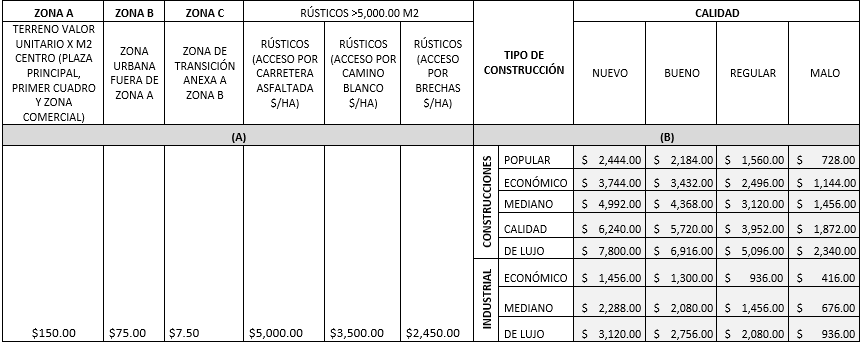 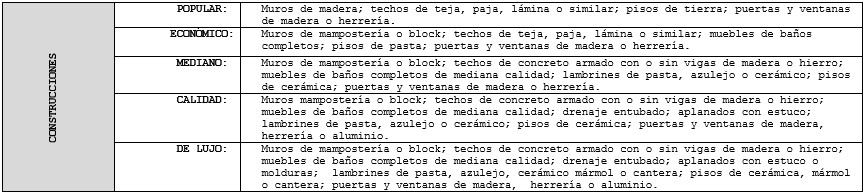 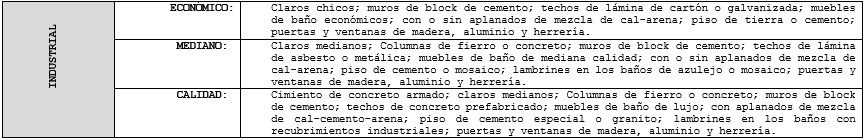 Artículo 14.- Para efectos de lo dispuesto en la Ley de Hacienda para el Municipio de Chemax, cuando se pague el impuesto durante el primer bimestre del año, el contribuyente gozará de un descuento del 10% anual.CAPÍTULO IIImpuesto Sobre Adquisición de InmueblesArtículo 15.- El impuesto a que se refiere este Capítulo, se calculará aplicando la tasa del 2% a la base gravable señalada en la Ley de Hacienda para el Municipio de Chemax, Yucatán.CAPÍTULO IIIImpuesto Sobre Diversiones y Espectáculos PúblicosArtículo 16.- La cuota del Impuesto a Espectáculos y Diversiones Públicas se cobrará de acuerdo a la siguiente cuota:I.- Funciones de circo................................................................ 4%II.- Espectáculos y diversiones............................................... 5 %TÍTULO TERCERO DERECHOSCAPÍTULO IDerechos por Servicios de Licencias y PermisosArtículo 17.- Derechos son las contribuciones establecidas en ley por el uso o aprovechamiento de los bienes del dominio público del Municipio, así como por recibir servicios que el mismo presta en sus funciones de derecho público, excepto cuando se presten por organismos descentralizados u órganos desconcentrados, cuando en este último caso, se trate de contraprestaciones que no se encuentren previstas en la Ley de Hacienda para el Municipio de Chemax, Yucatán.Por el otorgamiento de las licencias o permisos a que hace referencia la Ley de Hacienda para el Municipio de Chemax, Yucatán, se causarán y pagarán derechos de conformidad con las tarifas establecidas en los siguientes artículos.Artículo 18.- En el otorgamiento de licencias para el funcionamiento de giros relacionados con la venta de bebidas alcohólicas se cobrará una cuota de acuerdo a la siguiente tarifa:Artículo 19.- A los permisos eventuales para el funcionamiento de giros relacionados con la venta de bebidas alcohólicas se les aplicará la cuota siguiente:Artículo 20.- Para el otorgamiento de licencias de funcionamiento de giros relacionados con la prestación de servicios que incluyan el expendio de bebidas alcohólicas se aplicará la tarifa que se relaciona a continuación:Artículo 21.- Por el otorgamiento de la revalidación de licencias para el funcionamiento de los establecimientos que se relacionan en los artículos 18 y 20 de esta Ley, se pagará un derecho conforme a la siguiente tarifa:Artículo 22.- El cobro de derechos por el otorgamiento de licencias, permisos o autorizaciones para el funcionamiento de establecimientos y locales comerciales o de servicios, se realizará con base en las siguientes tarifas:En cumplimiento a lo dispuesto por el articulo 10 A de la ley de Coordinación Fiscal Federal, el cobro de los derechos a que se refiere este artículo, no condiciona el ejercicio de las actividades comerciales, industriales o de prestación de servicios.Artículo 23.- Por el otorgamiento de las licencias para instalación de anuncios de toda índole, causarán y pagarán mensualmente derechos de $ 20.00 por metro cuadrado.Artículo 24.- Por el otorgamiento de los permisos para cosos taurinos, se causarán y pagarán los siguientes derechos:Artículo 25.- Por el otorgamiento de los permisos para luz y sonido, bailes populares, se causarán y pagarán derechos de $ 2,500.00 por día. Artículo 26.- Permiso por cierre de calles por obras en construcción, se causarán y pagarán derechos de $ 80.00 por día.Por el permiso para el cierre de calles por fiestas o espectáculos en vía pública, se pagará por cuota la cantidad de $ 800.00 por día.CAPÍTULO IIDerechos por servicios que presta la Dirección de Obras PúblicasArtículo 27.- Por el otorgamiento de los permisos a que hace referencia la Ley de Hacienda para el Municipio de Chemax, Yucatán, se causarán y pagarán derechos de acuerdo con las siguientes tarifas:CAPÍTULO IIIDerechos por Servicios de VigilanciaArtículo 28.- Por los Servicios de Vigilancia que preste el Ayuntamiento se pagará por cada elemento una cuota de acuerdo a la siguiente tarifa:CAPÍTULO IVDerechos por Servicio de Limpia y Recolección de BasuraArtículo 29.- Por los Derechos correspondientes al servicio de limpia se causarán y pagarán de conformidad con la siguiente clasificación:CAPÍTULO VDerechos por Servicios de RastroArtículo 30.- Los derechos por la autorización de la matanza de ganado se pagarán de acuerdo a la siguiente tarifa:CAPÍTULO VIDerechos por Servicios de Certificaciones y ConstanciasArtículo 31.- Por los certificados y constancias que expida la autoridad municipal, se pagarán las cuotas siguientes:CAPÍTULO VIIDerechos por el Uso y Aprovechamiento de los Bienesdel Dominio Público MunicipalArtículo 32.- Los Derechos por servicios de mercados y centrales de abasto se causarán y pagarán de conformidad con la siguiente tarifa:CAPÍTULO VIIIDerechos por Servicios de PanteonesArtículo 33.- Los derechos a que se refiere este Capítulo, se causarán y pagarán conforme a las siguientes cuotas:I.- Inhumaciones en fosas y criptas:ADULTOS:En las fosas o criptas para niños, las tarifas aplicadas a cada uno de los conceptos serán el 50% de las aplicadas para adultos.II.- Permiso de construcción de cripta o gaveta en cualquiera de las clases de los panteones municipales.	    $ 120.00III.- Exhumación después de transcurrido el término de ley.	   $ 120.00IV.- A solicitud del interesado anualmente por mantenimiento se pagará	  $ 120.00CAPÍTULO IXDerechos por Servicios de Agua PotableArtículo 34.- Los propietarios de predios que cuenten con aparatos de medición, pagarán una tarifa mensual con base en el consumo de agua del período.Artículo 35.- Los propietarios de los predios que no cuenten con aparato de medición, pagarán la siguiente cuota mensual:CAPÍTULO XDerechos por Servicio de Alumbrado PúblicoArtículo 36.- La tarifa para el pago del derecho de alumbrado público será la que resulte de la división entre la base y los sujetos establecidos en la Ley de Hacienda para el Municipio de Chemax, Yucatán.CAPITULO XIDerechos por Servicio de CatastroArtículo 37.- El cobro de Derechos por los servicios que proporciona el Catastro Municipal se calculará con base a las siguientes tarifas:I.- Por expedición de copias fotostáticas simples de cedulas catastrales, planos parcelas y Manifestaciones en General:Copia Tamaño Carta	$ 50.00Copia Tamaño Oficio	$ 60.00II.- Por expedición de copias fotostáticas certificadas de cedulas catastrales, planos parcelas y manifestaciones en general.III.- Por Expedición de:IV.- Por Elaboración de planos:V.- Cuando la elaboración de planos o la diligencia de verificación incluyan trabajos de topografía, adicionalmente a la tarifa de la fracción anterior, se causarán los siguientes derechos de acuerdo a la superficie:Artículo 38.- Por las actualizaciones de predios urbanos se causarán y pagarán los siguientes derechos:Articulo 39.- No causarán derecho alguno las divisiones o fracciones de terrenos propiedad del Municipio y las zonas rústicas que sean propiedad de asociaciones o agrupaciones civiles destinadas plenamente a la producción agrícola, ganadera o silvícola.Capítulo XIIDerecho por Acceso a la Información PúblicaArtículo 40.- El derecho por acceso a la información pública que proporciona la Unidad de Transparencia municipal será gratuita.La Unidad de Transparencia municipal únicamente podrá requerir pago por concepto de costo de recuperación cuando la información requerida sea entregada en documento impreso proporcionado por el Ayuntamiento y sea mayor a 20 hojas simples o certificadas, o cuando el solicitante no proporcione el medio físico, electrónico o magnético a través del cual se le haga llegar dicha información.El costo de recuperación que deberá cubrir el solicitante por la modalidad de entrega de reproducción de la información a que se refiere este Capítulo, no podrá ser superior a la suma del precio total del medio utilizado, y será de acuerdo con la siguiente tabla:TÍTULO CUARTO CONTRIBUCIONES DE MEJORASCAPÍTULO ÚNICOContribuciones Especiales por MejorasArtículo 41.- Son contribuciones especiales por mejoras, las cantidades que la Hacienda Pública Municipal tiene derecho de percibir como aportación a los gastos que ocasione la realización de obras de mejoramiento o la prestación de un servicio de interés general, emprendidos para el beneficio común.La cuota a pagar se determinará de conformidad con lo establecido en la Ley de Hacienda para el Municipio Chemax, Yucatán.TÍTULO QUINTOPRODUCTOSCAPÍTULO IProductos Derivados de Bienes InmueblesArtículo 42.- Son productos las contraprestaciones por los servicios que preste el Municipio en sus funciones de derecho privado, así como por el uso, aprovechamiento o enajenación de bienes del dominio privado, que deben pagar las personas físicas y morales de acuerdo con lo previsto en los contratos, convenios o concesiones correspondientes.El Municipio percibirá productos derivados de sus bienes inmuebles por los siguientes conceptos:I.- Arrendamiento o enajenación de bienes inmuebles;II.- Por arrendamiento temporal o concesión por el tiempo útil de locales ubicados en bienes de dominio público, tales como mercados, plazas, jardines, unidades deportivas y otros bienes destinados a un servicio público, yIII.- Por concesión del uso del piso en la vía pública o en bienes destinados a un servicio público como mercados, unidades deportivas, plazas y otros bienes de dominio público.CAPÍTULO IIProductos Derivados de Bienes MueblesArtículo 43.- El Municipio podrá percibir productos por concepto de la enajenación de sus bienes muebles siempre y cuando, éstos resulten innecesarios para la administración municipal, o bien que resulte incosteable su mantenimiento y conservación.CAPÍTULO IIIProductos FinancierosArtículo 44.- El Municipio percibirá productos derivados de las inversiones financieras que realice transitoriamente con motivo de la percepción de ingresos extraordinarios o períodos de alta recaudación. Dichos depósitos deberán hacerse eligiendo la alternativa de mayor rendimiento financiero siempre y cuando, no se limite la disponibilidad inmediata de los recursos conforme las fechas en que éstos serán requeridos por la administración.CAPÍTULO IVOtros ProductosArtículo 45.- El Municipio percibirá productos derivados de sus funciones de derecho privado, por el ejercicio de sus derechos sobre bienes ajenos y cualquier otro tipo de productos no comprendidos en los tres capítulos anteriores.TÍTULO SEXTOAPROVECHAMIENTOSCAPÍTULO IAprovechamientos Derivados por Sanciones MunicipalesArtículo 46.- Son aprovechamientos los ingresos que percibe el Municipio por funciones de derecho público distintos de las contribuciones, los ingresos derivados de financiamientos y de los que obtengan los organismos descentralizados. El Municipio percibirá aprovechamientos derivados de:I.- Infracciones por faltas administrativas:Por violación a las disposiciones contenidas en los reglamentos municipales, se cobrarán las multas establecidas en cada uno de dichos ordenamientos.II.- Infracciones por faltas de carácter fiscal:Por pagarse en forma extemporánea y a requerimiento de la autoridad municipal cualquiera de las contribuciones a que se refiera a esta Ley. Multa de 3 a 10 unidades de medida y actualización.Por no presentar o proporcionar el contribuyente los datos e informes que exigen las leyes fiscales o proporcionarlos extemporáneamente, hacerlo con información alterada. Multa de 3 a 10 unidades de medida y actualización.Por no comparecer el contribuyente ante la autoridad municipal para presentar, comprobar o aclarar cualquier asunto, para el que dicha autoridad esté facultada por las leyes fiscales vigentes. Multa de 3 a 10 unidades de medida y actualización.III.- Sanciones por falta de pago oportuno de créditos fiscales.CAPÍTULO IIAprovechamientos Derivados de Recursos Transferidos al MunicipioArtículo 47.- Corresponderán a este capítulo de ingresos, los que perciba el municipio por cuenta de:I.- Cesiones;II.- Herencias; III.- Legados;IV.- Donaciones;V.- Adjudicaciones Judiciales;VI.- Adjudicaciones Administrativas;VII.- Subsidios de Otro Nivel de Gobierno;VIII.- Subsidios de Organismos Públicos y Privados, yIX.- Multas Impuestas por Autoridades Administrativas Federales no Fiscales.CAPÍTULO IIIAprovechamientos DiversosArtículo 48.- El municipio percibirá aprovechamientos derivados de otros conceptos no previstos en los capítulos anteriores, cuyo rendimiento, ya sea en efectivo o en especie, deberá ser ingresado al erario municipal, expidiendo de inmediato el recibo oficial respectivo.TÍTULO SÉPTIMOPARTICIPACIONES Y APORTACIONESCAPÍTULO ÚNICOParticipaciones Federales y Estatales y AportacionesArtículo 49.- Son participaciones y aportaciones, los ingresos provenientes de contribuciones federales o estatales y aprovechamientos federales o municipales que tienen derecho a percibir el Estado y sus Municipios, en virtud de su adhesión al Sistema Nacional de Coordinación Fiscal o de las leyes fiscales relativas y conforme a las normas que establezcan y regulen su distribución.La Hacienda Pública Municipal percibirá las participaciones estatales y federales determinadas en los convenios relativos y en la Ley de Coordinación Fiscal del Estado de Yucatán.TÍTULO OCTAVOINGRESOS EXTRAORDINARIOSCAPÍTULO ÚNICODe los Empréstitos, Subsidios y los Provenientes del Estado o la FederaciónArtículo 50.- Son Ingresos Extraordinarios los empréstitos, los subsidios y los decretados excepcionalmente,El Municipio podrá percibir ingresos extraordinarios cuando así lo decrete de manera excepcional el Congreso del Estado, o cuando los reciba de la Federación o del Estado, por conceptos diferentes a Participaciones o Aportaciones.T r a n s i t o r i o:Artículo único.- Para poder percibir aprovechamientos vía infracciones por faltas administrativas, el Ayuntamiento deberá contar con los Reglamentos Municipales respectivos, los que establecerán los montos de las sanciones correspondientes.Impuestos$60,000.00Impuestos sobre los ingresos$15,000.00> Impuesto sobre Espectáculos y Diversiones Públicas$15,000.00Impuestos sobre el patrimonio$45,000.00> Impuesto Predial$45,000.00Impuestos sobre la producción, el consumo y las transacciones$0.00> Impuesto sobre Adquisición de Inmuebles$0.00Accesorios$0.00> Actualizaciones y Recargos de Impuestos$0.00> Multas de Impuestos$0.00> Gastos de Ejecución de Impuestos$0.00Otros Impuestos$0.00Impuestos no comprendidos en las fracciones de la Ley de Ingresos causadas en ejercicios fiscales anteriores pendientes de liquidación o pago$0.00Derechos$802,000.00Derechos por el uso, goce, aprovechamiento o explotación de bienes de dominio público$10,000.00> Por el uso de locales o pisos de mercados, espacios en la vía o parques públicos$10,000.00> Por el uso y aprovechamiento de los bienes de dominio público del patrimonio municipal$0.00Derechos por prestación de servicios$727,000.00> Servicios de Agua potable, drenaje y alcantarillado$38,000.00> Servicio de Alumbrado público$650,000.00> Servicio de Limpia, Recolección, Traslado y disposición final de residuos$8,000.00> Servicio de Mercados y centrales de abasto$8,000.00> Servicio de Panteones$8,000.00> Servicio de Rastro$0.00> Servicio de Seguridad pública (Policía Preventiva y Tránsito Municipal)$15,000.00> Servicio de Catastro$0.00Otros Derechos$65,000.00> Licencias de funcionamiento y Permisos$50,000.00> Servicios que presta la Dirección de Obras Públicas y Desarrollo Urbano$15,000.00> Expedición de certificados, constancias, copias, fotografías y formasoficiales$0.00> Servicios que presta la Unidad de Acceso a la Información Pública$0.00> Servicio de Supervisión Sanitaria de Matanza de Ganado$0.00Accesorios$0.00> Actualizaciones y Recargos de Derechos$0.00> Multas de Derechos$0.00> Gastos de Ejecución de Derechos$0.00Derechos no comprendidos en las fracciones de la Ley de Ingresos causadas en ejercicios fiscales anteriores pendientes de liquidación o pago$0.00Contribuciones de mejoras$0.00Contribución de mejoras por obras públicas$0.00> Contribuciones de mejoras por obras públicas$0.00> Contribuciones de mejoras por servicios públicos$0.00Contribuciones de Mejoras no comprendidas en las fracciones de la Ley de Ingresos causadas en ejercicios fiscales anteriores pendientes de liquidación o pago$0.00Productos$60,000.00Productos de tipo corriente$45,000.00>Derivados de Productos Financieros$45,000.00Productos de capital$15,000.00> Arrendamiento, enajenación, uso y explotación de bienes muebles del dominio privado del Municipio.$0.00> Arrendamiento, enajenación, uso y explotación de bienes Inmuebles del dominio privado del Municipio.$15,000.00Productos no comprendidos en las fracciones de la Ley de Ingresos causadas en ejercicios fiscales anteriores pendientes de liquidación o pago$0.00> Otros Productos$0.00Aprovechamientos$15,000.00Aprovechamientos de tipo corriente$15,000.00> Infracciones por faltas administrativas$0.00> Sanciones por faltas al reglamento de tránsito$15,000.00> Cesiones$0.00> Herencias$0.00> Legados$0.00> Donaciones$0.00> Adjudicaciones Judiciales$0.00> Adjudicaciones administrativas$0.00> Subsidios de otro nivel de gobierno$0.00> Subsidios de organismos públicos y privados$0.00> Multas impuestas por autoridades federales, no fiscales$0.00> Convenidos con la Federación y el Estado (Zofemat, Capufe, entre otros)$0.00> Aprovechamientos diversos de tipo corriente$0.00Aprovechamientos de capital$0.00Aprovechamientos no comprendidos en las fracciones de la Ley de Ingresos causadas en ejercicios fiscales anteriores pendientes de liquidación o pago$0.00Participaciones$55,959,535.00> Participaciones Federales y Estatales$55,959,535.00Aportaciones$114,273,942.00> Fondo de Aportaciones para la Infraestructura Social Municipal$87,141,252.00> Fondo de Aportaciones para el Fortalecimiento Municipal$27,132,690.00Transferencias, Asignaciones, Subsidios y Otras Ayudas$0.00Transferencias Internas y Asignaciones del Sector Público$0.00> Las recibidas por conceptos diversos a participaciones, aportaciones o aprovechamientos$0.00Transferencias del Sector Público$0.00Subsidios y Subvenciones$0.00Ayudas sociales$0.00Transferencias de Fideicomisos, mandatos y análogos$0.00Convenios$10,000,000.00> Con la Federación o el Estado: Hábitat, Tu Casa, 3x1 migrantes, Rescate de Espacios Públicos, Subsemun, entre otros.$10,000,000.00Ingresos derivados de Financiamientos$0.00Endeudamiento interno$0.00> Empréstitos o anticipos del Gobierno del Estado$0.00> Empréstitos o financiamientos de Banca de Desarrollo$0.00> Empréstitos o financiamientos de Banca Comercial$0.00EL TOTAL DE INGRESOS QUE EL MUNICIPIO DE CHEMAX, YUCATÁN PERCIBIRÁ DURANTE EL EJERCICIO FISCAL 2022.$   181,170,477.00Límite inferiorLímite superiorCuota fija anualFactor para aplicar al excedente del Límite inferiorPesosPesosPesos$           0.01$   5,000.00$    140.000.10 %$   5,000.01$   7,500.00$      160.000.10 %$   7,500.01$  10,500.00$        200.000.10 %$  10,500.01$  12,500.00$        220.000.10 %$  12,500.01$  15,000.00$        250.000.10 %$  15,500.01$  20,000.00$       300.000.10 %$  20,000.01En adelante$        350.000.10 %I.- Vinaterías o licorerías$ 25,000.00II.- Expendios de cerveza$ 25,000.00III.- Supermercados$ 25,000.00IV.- Minisúper con venta de cerveza$ 25,000.00V.- Tienda de auto servicio con venta de cerveza, vinos y licores$ 25,000.00I.- Vinaterías o licorerías$ 1,500.00 diarioII.- Expendios de cerveza$ 1,500.00 diarioI.-Centros Nocturnos y Cabaret$ 25,000.00II.-Cantinas o bares$ 25,000.00III.-Restaurante-bar$ 25,000.00IV.-Discotecas y clubes sociales$ 25,000.00V.-Salones de baile, billar o boliche$ 25,000.00VI.-Restaurantes en general, fondas y loncherías$ 25,000.00VII.-Hoteles, moteles y posadas$ 25,000.00VIII.- Pizzerías$ 25,000.00I.- Vinaterías o licorerías$ 6,000.00II.- Expendios de cerveza$ 6,000.00III.- Cantinas o bares$ 6,000.00IV.- Restaurante-Bar$ 6,000.00V.- Supermercados$ 6,000.00VI.- Minisúper$ 6,000.00VII.- Salones de baile$ 6,000.00VIII.- Billares$ 6,000.00IX.- Hoteles, Moteles y Posadas$ 6,000.00X.- Restaurantes en General, Fondas y Loncherías$ 6,000.00XI.- Tienda de auto servicio con venta de cerveza, vinos y licores$ 6,000.00Giro: Comercial o de serviciosGiro: Comercial o de serviciosExpediciónRenovación1Farmacias, boticas, veterinarias y similaresFarmacias, boticas, veterinarias y similares4,500.003,500.002Carnicerías, Pollerías y pescaderíasCarnicerías, Pollerías y pescaderías1,000.00500.003Panaderías, Molino y TortilleríasPanaderías, Molino y Tortillerías1,000.00500.004Expendio de RefrescosExpendio de Refrescos1,500.00800.005Paleterías, Helados, Dulcerías y MachacadosPaleterías, Helados, Dulcerías y Machacados1,000.00500.006Compra venta de Joyería (Oro y Plata)Compra venta de Joyería (Oro y Plata)1,200.00800.007Taquerías, Loncherías, Fondas; Cocina Económicas y PizzeríasTaquerías, Loncherías, Fondas; Cocina Económicas y Pizzerías1,000.00500.008Taller o Expendio de artesaníasTaller o Expendio de artesanías600.00400.009TalabarteríasTalabarterías600.00400.0010ZapateríasZapaterías800.00600.0011Tlapalerías, Ferreterías o pinturasTlapalerías, Ferreterías o pinturas2,500.002,000.0012Compra venta de Materiales de ConstrucciónCompra venta de Materiales de Construcción8,000.005,000.0013Tiendas, Tendejones y MisceláneasTiendas, Tendejones y Misceláneas600.0000.0014Bisutería, regalos, bonetería, avíos de costura, novedades y venta de plásticoBisutería, regalos, bonetería, avíos de costura, novedades y venta de plástico1,000.00700.0015Compra venta de motos o refaccionariasCompra venta de motos o refaccionarias3,000.002,500.0016Imprenta, papelería, librerías y centros de copiadoImprenta, papelería, librerías y centros de copiado1,000.00800.0017Hoteles, Moteles, Posadas Y HospedajesHoteles, Moteles, Posadas Y Hospedajes6,500.005,000.0018Peletería, compra venta de sintéticosPeletería, compra venta de sintéticos1,000.00500.0019Terminales de TaxisTerminales de Taxis6,000.004,000.0020Terminales de AutobusesTerminales de Autobuses10,000.007,000.0021Ciber Café, centros de cómputo y talleres de reparación y armado de computadoras y periféricosCiber Café, centros de cómputo y talleres de reparación y armado de computadoras y periféricos1,000.00600.0022Estéticas unisex y peluqueríasEstéticas unisex y peluquerías1,000.00600.0023Talleres mecánicos, taller eléctrico de vehículos, refaccionarias, automotrices, accesorios para vehículos, talleres de herrería, torno, hojalatería, pintura, mecánica en general, llanteras y vulcanizadorasTalleres mecánicos, taller eléctrico de vehículos, refaccionarias, automotrices, accesorios para vehículos, talleres de herrería, torno, hojalatería, pintura, mecánica en general, llanteras y vulcanizadoras2,000.001,500.0024Tienda de Ropa y almacenes grandesTienda de Ropa y almacenes grandes3,000.002,000.0025Cadena de Tiendas departamentalesCadena de Tiendas departamentales6,000.005,000.0026Cadena de Tiendas de convenienciaCadena de Tiendas de conveniencia6,000.005,000.0027Tiendas de Boutique, renta de trajes, ropa y accesoriosTiendas de Boutique, renta de trajes, ropa y accesorios1,000.00800.0028FloreríasFlorerías1,000.00800.0029FunerariasFunerarias2,500.001,800.0030Bancos, centros cambiarios e instituciones financierasBancos, centros cambiarios e instituciones financieras10,000.008,000.0031Expendios de revistas, periódicos y discosExpendios de revistas, periódicos y discos1,000.00500.0032Videoclub en generalVideoclub en general1,000.00600.0033CarpinteríasCarpinterías1,000.00800.0034Bodegas de refrescos y aguaBodegas de refrescos y agua1,000.00700.0035Subagencias y servifrescosSubagencias y servifrescos1,000.00600.0036Consultorios y clínicas médicas, dentales, laboratorios médicos o de análisis clínicosConsultorios y clínicas médicas, dentales, laboratorios médicos o de análisis clínicos1,500.00700.0037Negocios de telefonía celular y similaresNegocios de telefonía celular y similares2,500.001,000.0038CinemasCinemas3,000.002,000.0039Talleres de reparación eléctricaTalleres de reparación eléctrica1,000.00500.0040Escuelas particularesEscuelas particulares2,500.001,500.0041Salas de fiesta y balneariosSalas de fiesta y balnearios2,500.002,000.0042Expendios de alimentos balanceados y cerealesExpendios de alimentos balanceados y cereales2,000.001,000.0043GaserasGaseras10,000.008,000.0044GasolinerasGasolineras10,000.008,000.0045MudanzasMudanzas3,500.002,000.0046Oficinas de sistema de televisión, CablevisiónOficinas de sistema de televisión, Cablevisión6,000.003,500.0047Centros de foto estudio y grabaciónCentros de foto estudio y grabación1,000.00500.0048Despachos de servicios profesionales y consultoríaDespachos de servicios profesionales y consultoría2,500.001,500.0049Compra venta de frutas y verdurasCompra venta de frutas y verduras800.00400.0050Agencia automotrizAgencia automotriz10,000.008,000.0051Lavadero automotriz con maquinariaLavadero automotriz con maquinaria3,000.002,000.0052Lavadero automotriz manualLavadero automotriz manual800.00350.0053LavanderíasLavanderías800.00350.0054Maquiladora pequeñaMaquiladora pequeña3,500.002,500.0055Maquiladora industrialMaquiladora industrial6,000.003,000.0056Minisúper y tiendas de autoservicioMinisúper y tiendas de autoservicio4,500.002,500.0057Fábrica de hieloFábrica de hielo3,000.001,500.0058Planta de producción y distribución de agua purificadaPlanta de producción y distribución de agua purificada3,000.001,500.0059Expendio de agua purificada o casa de aguaExpendio de agua purificada o casa de agua3,000.001,500.0060Distribuidores de artículos de limpieza o similaresDistribuidores de artículos de limpieza o similares900.00450.0061Vidrios y aluminiosVidrios y aluminios800.00400.0062Cremería y salchichoneríaCremería y salchichonería800.00400.0063AcuariosAcuarios700.00350.0064Video juegosVideo juegos700.00350.0065BillaresBillares800.00400.0066ÓpticasÓpticas800.00400.0067RelojeríasRelojerías800.00400.0068Rentadoras de mobiliario y equipo de banquetesRentadoras de mobiliario y equipo de banquetes1,500.00800.0069Servicios de banquetes y similaresServicios de banquetes y similares1,500.00800.0070Gimnasio Gimnasio 1,000.00400.007171Mueblería y línea blanca2,000.001,000.007272Fábrica de jugos embolsados1,500.00700.007373Expendio de refrescos naturales1,500.00700.007474Supermercados3,000.001,800.007575Talleres de torno y herrería en general1,000.00500.007676Fábrica de cajas2,500.001,500.007777Casas de empeño2,500.001,500.007979Estética Unisex y Peluquerías700.00400.008080Florería y Funerarias1,000.00600.008181Antenas para radioaficionados1,500.00800.008282Radio base de telefonía celular15,000.008,500.008383Empresas generadoras, comercializadoras, distribuidoras y transmisoras de energía eléctrica renovable (eólica, fotovoltaica)350,000.00200,000.008484Empresas generadoras, comercializadoras, distribuidoras y transmisoras de energía eléctrica250,000.00160,000.008585Centro de distribución, almacenamiento, venta, embotellamiento o empaquetamiento de productos comerciables8,000.004,000.008686Centro de distribución, almacenamiento, venta, embotellamiento o empaquetamiento de bebidas embotelladas10,000.005,000.008787Centro de distribución, almacenamiento, venta, embotellamiento o empaquetamiento de bebidas alcohólicas embotelladas20,000.0010,000.008888Bodegas de almacenamiento5,000.003,000.008989Agencias de Viaje1,500.00800.009090Sastrerías, corte, confección.400.00200.009191Agroquímicos.900.00500.00I.Por palquero$45.00 por díaII.Por coso taurino$2,000.00 por díaPor cada permiso de construcción menor de 40 metros cuadrados o en planta baja (por m2)$         12.00Por cada permiso de construcción mayor de 40 metros cuadrados o en planta alta (por m2)$         15.00Por cada permiso de remodelación (por m2)$         10.00Por cada permiso de ampliación (por m2)$         10.00Por cada permiso de demolición (por m2)$         10.00Por cada permiso para la ruptura de banquetas, empedrados o pavimentados (por m2)$         85.00Por construcción de albercas (por m3 de capacidad)$         35.00Por construcción de pozos (por metro de lineal de profundidad)$         25.00Por construcción de fosa séptica (por m3 de capacidad)$         30.00Por cada autorización para la construcción o demolición de bardas u obras lineales (por metro lineal)$           9.00Por constancia de terminación de obra (por m2)$           9.00Sellado de planos (por el servicio)$       300.00Constancia de régimen de Condominio (por predio, departamento o local)$         55.00Constancia para Obras de Urbanización (por metro cuadrado de vía pública)$         12.00Constancia de Uso de Suelo (por m2)$         10.00Constancia de Alineamiento (por metro lineal)$           5.00Constancia de trámite de licencia de construcción por constancia$       200.00Licencia de construcción por instalación de antenas de telecomunicación$     5,000.00Revisión de factibilidad de los proyectos de construcción o instalación de antena de telecomunicación$    5,000.00Licencia para construir bardas o colocar pisos (por m2)$         6.50Permiso por construcción de fraccionamientos (por m2)$         12.50Constancia de inspección de uso de suelo (por m2)$         25.00Para establecimiento con venta de bebidas alcohólicas en envase cerrado:$     5,000.00Para establecimiento con venta de bebidas alcohólicas para su consumo en el mismo lugar:$     5,000.00Para establecimiento comerciales con giro diferente a gasolineras o establecimientos de bebidas alcohólicas:$     1,000.00Para desarrollo inmobiliario de cualquier tipo$    5,000.00Para casa habitación unifamiliar ubicada en la zona de reserva de crecimiento:$        200.00Para la instalación de infraestructura de bienes inmuebles propiedad de Municipio o en la vía pública (por aparato, caseta)$         15.00Para instalación de infraestructura aérea consistente en cableado o líneas de transmisión a excepción de las que fueren propiedad de la Comisión Federal de electricidad por metro lineal$         15.00Para la instalación de radio base de telefonía celular (por cada radio base)$  20,000.00Para la instalación de gasolinera o estación de servicio$  75,000.00Constancia de permiso de quemas$    500.00Dictamen para detonar explosivos autorizados$  10,000.00Visitas de inspección de fosas sépticas (Visita por fosa)$       150.00Por expedición de verificación y constancia de buen funcionamiento y establecimientos libre de riesgo.$     5,500.00Licencias para efectuar excavaciones$         18.00 por m3I. Por turno de cuatro horas$       400.00II. Por hora$       100.001Por predio habitacional$ 30.002Por predio comercial pequeño$ 50.003Por predio comercial grande$ 100.004Por predio comercial especial$ 300.005Por predio Industrial$ 500.00I.- Vacuno$    20.00 por cabezaII.- Porcino$   10.00 por cabezaIII.- Ganado caprino$   15.00 por cabezaIV.- Aves de corral$   10.00 por cabezaV.- Carnicería$ 300.00 al añoI.- Por cada certificado que expida el Ayuntamiento$     60.00II.- Por cada copia certificada que expida el Ayuntamiento por hoja$       3 .00III.- Por cada constancia que expida el Ayuntamiento$     60.00I.- Locatarios fijos Primera Fila$    270.00 mensualesII.- Locatarios Fijos Segunda Fila$    230.00 mensualesIII.- Locatarios semifijos$      60.00 diarioa)Por temporalidad de 7 años:$ 300.00b)Adquirida a perpetuidad:$ 850.00c)Refrendo por depósitos de restos a 7 años:$ 250.001Por toma doméstica$   35.002Por toma comercial$ 100.003Por toma industrial$ 150.004Por contrato de toma nueva doméstica y comercial$ 600.005Por contrato de toma nueva industrial$ 800.006Granja u otro establecimiento de alto consumo$ 220.007Plantas purificadoras$ 230.008Por reconexión de toma$ 250.009Constancia de no adeudo$   50.0010Venta de agua a empresas (por 5,000 litros)$ 800.0011Venta de agua a público en general (20 litros)$     5.0015Traslado de toma$ 500.00Cédulas, planos, parcelas manifestaciones (tamaño carta) cada una:$	100.00Planos tamaño oficio, cada una:$	120.00Planos tamaño hasta cuatro veces tamaño oficio, cada una$	250.00Planos mayores de cuatro veces tamaño oficio, cada una$	500.00División (por cada parte):$	120.00Unión, rectificación de medidas, urbanización y cambio de nomenclatura:$	140.00Cédulas catastrales:(cada una):$	170.00Constancias de no propiedad, única propiedad, valor catastral, número oficial de predio, y certificado de inscripción vigente:$	160.00Certificados de no adeudo de impuesto predial$	100.00Manifestación de mejoras$	50.00Por revalidación de oficios de división, unión y rectificación de medidas$	100.00Por diligencias de verificación de medidas físicas y de colindancias de predios$	300.00Catastrales a escala$	500.00Planos topográficos hasta 100 hectáreas$	800.00Por revalidación de oficios de división, unión y rectificación de medidas:$	300.00De 01-00-01Hasta 10-00-00$     50.00De 10-00-01Hasta 20-00-00$   100.00De 20-00-01Hasta 30-00-00$   150.00De 30-00-01Hasta 40-00-00$   200.00De 40-00-01Hasta 50-00-00$   250.00De 50-00-01En adelante$   300.00 por hectáreaDe un valor de $              1.00hasta$       10,000.00$    100.00De un valor de $      10,000.01hasta$      20,000.00$    200.00De un valor de $      20,000.01hasta$      50,000.00$     300.00De un valor de $     50,000.01hasta$    100,000.00$     600.00De un valor de $    100,000.01hasta$    500,000.00$    800.00De un valor de $    500,000.01hasta$ 1,000,000.00$ 1,200.00De un valor de $ 1,000,000.01en adelante$ 2,200.00Medio de reproducciónCosto aplicableI. Copia simple o impresa a partir de la vigesimoprimera hoja proporcionada por la Unidad de Transparencia.$1.00 II. Copia certificada a partir de la vigesimoprimera hoja proporcionada por la Unidad de Transparencia.$3.00III. Disco compacto o multimedia (CD ó DVD) proporcionada por la Unidad de Transparencia.$10.00 